Индексы цен и тарифов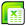 1) Здесь и далее, реализуемых на внутренний рынок2) До апреля 2015г. - сводный индекс цен строительной продукции3) До апреля 2015г. - индексы цен производителей в строительстве